При проведении процедур, применимых в деле о банкротстве, арбитражный управляющий обязан действовать добросовестно и разумно в интересах должника, кредиторов и общества (ст. 20.3 Закона о банкротстве).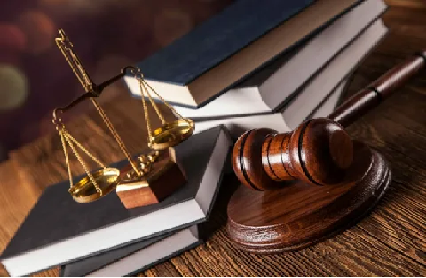 Ответственность арбитражного управляющего предусмотрена КоАП РФ и УК РФ. Получить выплаты по заработной плате в случае банкротства работодателя реально. Необходимо чтобы у работника на руках был минимальный перечень необходимых документов, которыми можно было подтвердить трудовые отношения и размер задолженности.Банкротство – признанная Арбитражным судом неспособность должника (работодателя) в полном объеме удовлетворить требования кредиторов по денежным обязательствам и обязательным платежам, о выплате выходных пособий и (или) об оплате труда лиц, работающих или работавших по трудовому договору.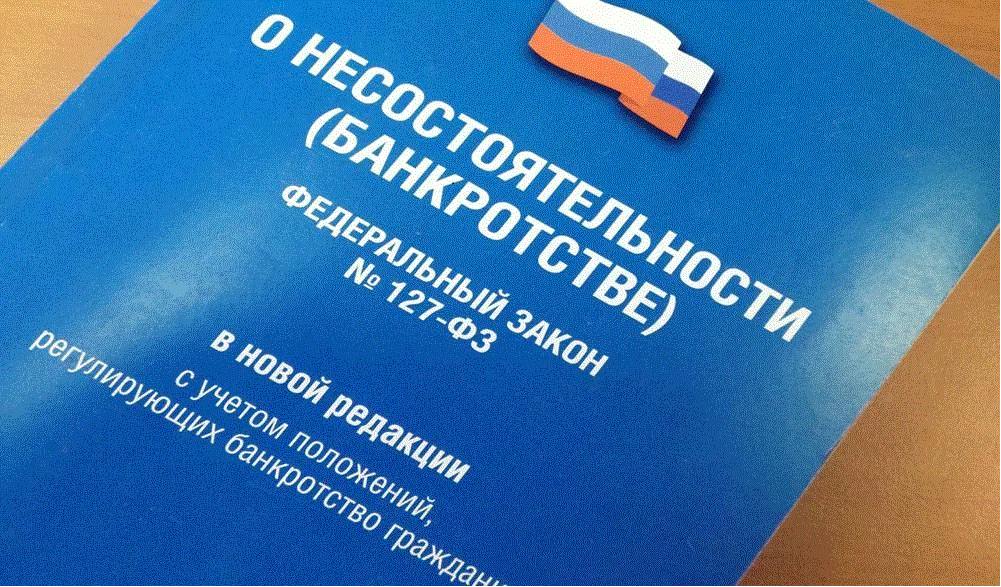 Факт признания должника (работодателя) банкротом подлежит обязательному опубликованию на сайте:old.bankrot.fedresurs.ru (раздел «реестры»-«должники»);kad.arbitr.ru (поиск по ИНН или номер дела).Все зарплатные долги делятся на два вида:- текущий (задолженность, начисленная после подачи заявления о признании должника (работодателя) банкротом);- реестровый (задолженность образовавшиеся ранее вышеуказанной даты).В случае нарушения трудовых прав гражданин вправе обратиться в Государственную инспекцию труда Оренбургской области или Прокуратуру Сакмарского района Оренбургской области Государственная инспекция труда Оренбургской областиг. Оренбург, ул. Телеграфная, д. 6Электронная почта: git-056@rostrud.ruТелефон: (3532) 77-16-42Прокуратура Сакмарского района Оренбургской области, с. Сакмара, 
 ул. Советская, д. 15Телефоны:(35331)21-8-92 (35331)21-0-16Электронная почта: Sakmara56@mailop.ruТекущие долги в процедуре банкротства погашаются ранее реестровых, но, как и реестровые только в строгом порядке, предусмотренном Законом о банкротстве (ст. 134 Закона о банкротстве).Задолженность по заработной плате (текущая и реестровая) отнесена ко второй очереди погашения требований кредиторов.Для учета требований работников по заработной плате и дальнейшего погашения такой задолженности, работнику необходимо обратится в адрес арбитражного управляющего должника (работодателя), назначенного арбитражным судом.Требование необходимо направить почтой заказным письмом, с приложением подтверждающих документов (трудовой договор, расчет задолженности, исполнительный лист, судебный приказ или иное).Срок для предъявления реестровых требований, составляет два месяца со дня официального опубликования сведений о признании должника (работодателя) банкротом. 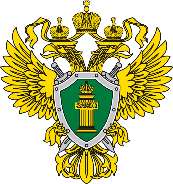 Прокуратура Оренбургской областиПрокуратура Сакмарского районаПАМЯТКАРАБОТНИКАМ, СТОЛКНУВШИМСЯ С БАНКРОТСТВОМ РАБОТОДАТЕЛЯс. Сакмара, 2022 годСамостоятельного основания для увольнения, как банкротство работодателя, ТК РФ не содержит. В связи с этим работников при банкротстве компании увольняют, как при ликвидации организации (п. 1 ч. 1 ст. 81 ТК РФ). При таких обстоятельствах они должны получить от работодателя (ст. 178 ТК РФ):выходное пособие в размере среднего месячного заработка;средний заработок на период трудоустройства, но не более чем за 2 месяца, считая с даты увольнения (с зачетом выходного пособия).Кроме того, в ходе процедуры банкротства предприятия сотрудников могут уволить и по сокращению (п. 2 ч. 1 ст. 81 ТК РФ). В этом случае работникам положены те же самые выплаты, что и при ликвидации.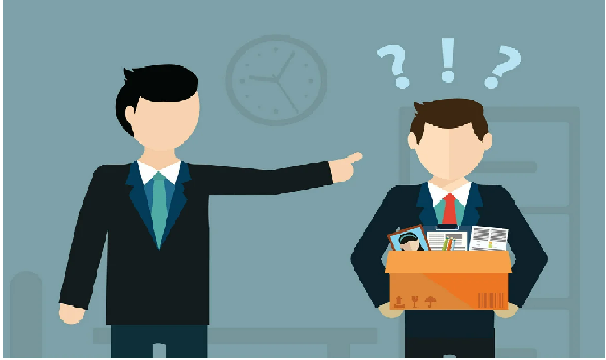 Задолженность по заработной плате подлежит погашению за счет конкурсной массы должника (работодателя). 